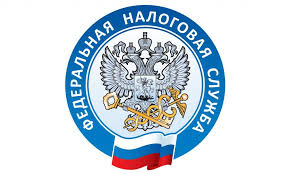 Для налога на имущество установили единый срок уплаты и отменили отчётностьОпубликован соответствующий федеральный закон от 02.07.2021 № 305-ФЗ, в том числе изменят редакцию статьи 383 НК РФ. Новые нормы устанавливают, что налог на имущество организаций подлежит уплате в срок не позднее 1 марта года, следующего за истекшим налоговым периодом. Авансовые платежи по налогу подлежат уплате в срок не позднее последнего числа месяца, следующего за истекшим отчетным периодом. Данные нормы вступят в силу с 1 января 2022 года.Также устанавливается экстерриториальный порядок  заявления о налоговых льготах. Это значит, что российские организации, имеющие право на налоговые льготы, смогут подавать заявления о льготах в любой налоговый орган.Кроме того, внесены поправки в статью 386 НК РФ. Они освобождают от представления налоговой декларации организации, владеющие исключительно объектами, налоговая база по которым определяется как их кадастровая стоимость.